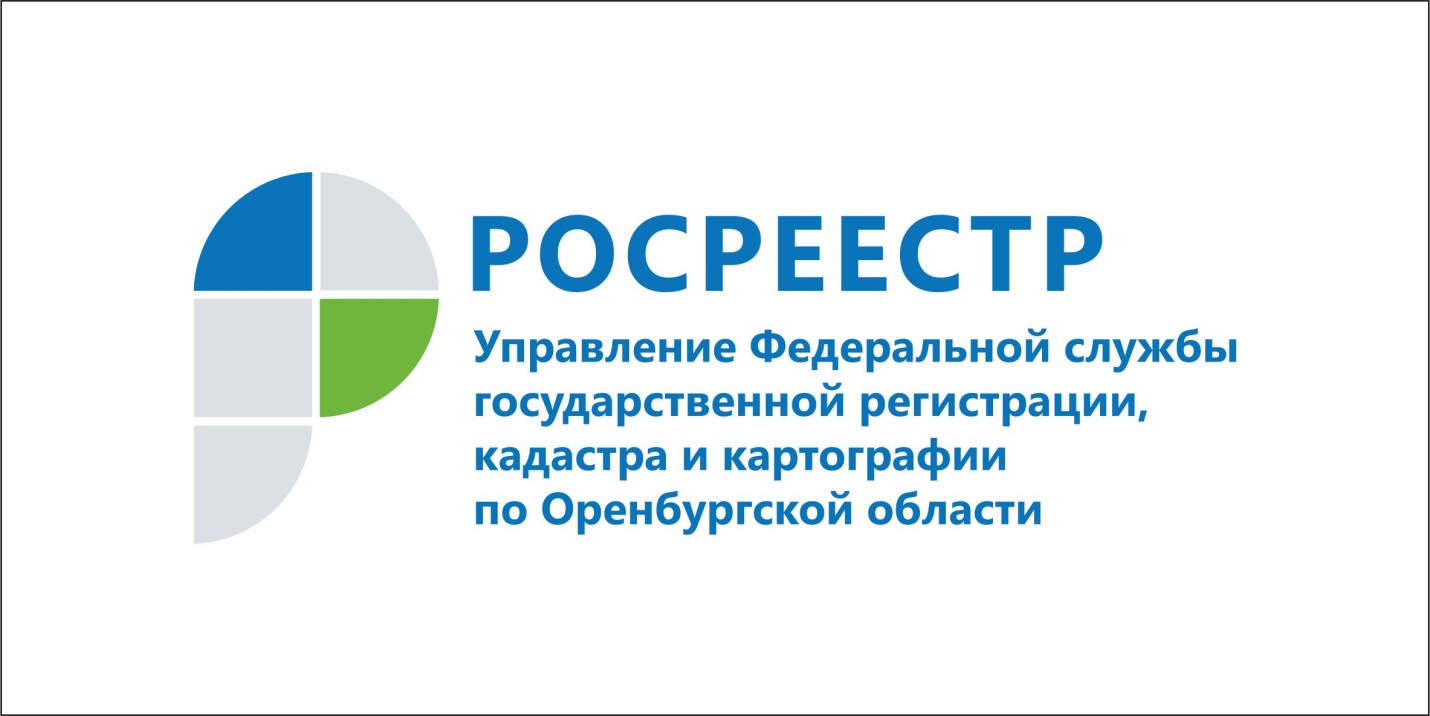 БОЛЬШЕ ПОЛУТЫСЯЧИ ОРЕНБУРЖЦЕВ ЗАПРЕТИЛИ РАСПОРЯЖАТЬСЯ СВОЕЙ НЕДВИЖИМОСТЬЮ БЕЗ ИХ ЛИЧНОГО УЧАСТИЯ10.08.2018В первом полугодии 2018 года в Единый государственный реестр недвижимости (ЕГРН) по заявлениям оренбуржцев внесено 592 записи о запрете совершения регистрационных действий без личного участия собственника.В аналогичном периоде 2017 года таких заявлений по защите своей недвижимости от мошеннических действий было в два раза больше: в ЕГРН внесено 1 389 записи.Управление Росреестра по Оренбургской области напоминает, что каждый владелец недвижимого имущества может подать заявление о том, что сделки с принадлежащим ему имуществом могут производиться только при его личном участии.При подаче такого заявления в Единый государственный реестр недвижимости (ЕГРН) будет внесена соответствующая запись. Такая мера, предусмотренная федеральным законом «О государственной регистрации недвижимости», направлена на защиту прав собственников недвижимости. В частности, предоставление возможности запрета сделок с имуществом без личного участия ее собственника, направлено на снижение числа мошеннических операций с недвижимостью, заключаемых посредниками, которые действуют по доверенности.Заявление о невозможности регистрации перехода, прекращения, ограничения права и обременения объекта недвижимости без личного участия его собственника можно подать в электронном виде в личном кабинете на сайте Росреестра, а также при личном обращении в МФЦ.По данным Росреестра, в целом по стране в первом полугодии текущего года такой способ защиты своей недвижимости от мошенников выбрали около 90 тысяч собственников.Пресс-служба
Управления Росреестра
по Оренбургской области